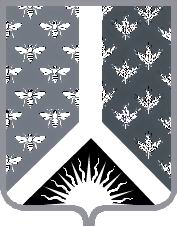 Кемеровская область - КузбассНовокузнецкий муниципальный районАдминистрация Новокузнецкого муниципального районаПОСТАНОВЛЕНИЕот ________________ №______________г. НовокузнецкВ соответствии с Федеральным законом от 06.10.2003 № 131-ФЗ «Об общих принципах организации местного самоуправления в Российской Федерации», Федеральным законом     от 27.07.2010 № 210-ФЗ «Об организации предоставления государственных и муниципальных услуг», Законом Кемеровской области от 17.11.2006 № 129-ОЗ                     «О категориях граждан, имеющих право на получение по договорам социального найма жилых помещений жилищного фонда Кемеровской области, и порядке предоставления им таких помещений», Законом Кемеровской области от 10.06.2005 № 68-ОЗ «О порядке ведения органами местного самоуправления учета граждан в качестве нуждающихся в жилых помещениях, предоставляемых по договорам социального найма», постановлением администрации Новокузнецкого муниципального района от 28.12.2020 № 241                     «Об утверждении Порядка разработки и утверждения административных регламентов предоставления муниципальных услуг», руководствуясь статьей 40 Устава муниципального образования «Новокузнецкий муниципальный район»:1.   Утвердить административный регламент предоставления муниципальной услуги «Предоставление информации об очередности предоставления жилых помещений на условиях социального найма» согласно приложению  к настоящему постановлению.2.  Признать утратившим силу постановление администрации Новокузнецкого муниципального района от 16.07.2012 № 144 «Об утверждении административного  регламента предоставления муниципальной услуги «Предоставление информации об очередности предоставления жилых помещений на условиях социального найма на территории МО «Новокузнецкий муниципальный район».3.  Опубликовать настоящее постановление в Новокузнецкой районной газете «Сельские вести» и  разместить на официальном сайте муниципального образования «Новокузнецкий муниципальный район» www.admnkr.ru в информационно-телекоммуникационной сети «Интернет».4.  Настоящее постановление вступает в силу  со дня, следующего за днем его официального опубликования.5.  Контроль за исполнением настоящего постановления возложить на первого    заместителя     главы    Новокузнецкого    муниципального     района  С.О. Милиниса.Глава Новокузнецкого муниципального района                                                                                                А.В. Шарнин                                       Приложение                                                                                         к постановлению администрации                                                                                         Новокузнецкого муниципального района                                                                                         от _________________№__________Административный регламент предоставления муниципальной услуги «Предоставление информации об очередности предоставления жилых помещений на условиях социального найма»1. Общие положения1.1. Предмет регулирования административного регламента.Административный регламент предоставления муниципальной услуги «Предоставление информации об очередности предоставления жилых помещений на условиях социального найма» (далее - административный регламент) - нормативный правовой акт, устанавливающий порядок предоставления и стандарт предоставления муниципальной услуги.Административный регламент разработан в целях повышения качества предоставления и доступности предоставления муниципальной услуги, создания комфортных условий для участников отношений, возникающих при предоставлении муниципальной услуги, определения сроков и последовательности действий (административных процедур) структурным подразделением администрации Новокузнецкого муниципального района - жилищным сектором отдела капитального строительства управления по строительству администрации Новокузнецкого муниципального района при предоставлении муниципальной услуги по предоставлению информации об очередности предоставления жилых помещений на условиях социального найма (далее - уполномоченный орган).1.2. Круг заявителей. Заявителями являются граждане, состоящие на учете в качестве нуждающихся в жилых помещениях, предоставляемых по договорам социального найма, в муниципальном образовании «Новокузнецкий муниципальный район». 1.2.1. Интересы заявителей могут представлять иные лица, действующие в интересах заявителя на основании документа, удостоверяющего его полномочия, либо в соответствии с законодательством (далее - представители). 1.2.2. От имени физических лиц заявления могут подавать:- законные представители (родители, усыновители, опекуны) несовершеннолетних в возрасте до 14 лет;- опекуны недееспособных граждан;- представители.1.3. Требования к порядку информирования о предоставлении муниципальной услуги.1.3.1. Информация по вопросам предоставления муниципальной услуги, сведений о ходе предоставления муниципальной услуги предоставляется: специалистом уполномоченного органа при непосредственном обращении заявителя в уполномоченный орган или посредством телефонной связи, в том числе путем размещения на официальном сайте муниципального образования «Новокузнецкий муниципальный район» www.admnkr.ru в информационно-телекоммуникационной сети «Интернет» в соответствующем разделе уполномоченного органа (далее – официальный сайт); путем размещения в федеральной государственной информационной системе «Единый портал государственных и муниципальных услуг (функций)» (далее – ЕПГУ), информационной системе Кемеровской области - Кузбасса для предоставления государственных и муниципальных услуг (функций)  (далее – РПГУ);путем размещения на информационном стенде в местах предоставления услуг уполномоченным органом, в информационных материалах (брошюры, буклеты, листовки, памятки);путем публикации информационных материалов в средствах массовой информации;посредством ответов на письменные обращения;сотрудником отдела «Мои Документы» государственного автономного учреждения «Уполномоченный многофункциональный центр предоставления государственных и муниципальный услуг на территории Кузбасса» (далее – УМФЦ) в соответствии с пунктом 3.4.2 настоящего административного регламента.1.3.2. Справочная информация о местонахождении, графике работы, контактных телефонах уполномоченного органа, адресе электронной почты уполномоченного органа размещена на официальном сайте, в федеральной государственной информационной системе «Федеральный реестр государственных и муниципальных услуг (функций)» (далее – федеральный реестр), на ЕПГУ, РПГУ.Справочная информация о местонахождении, графике работы, контактных телефонах УМФЦ, адресе электронной почты УМФЦ размещена на официальном сайте УМФЦ http://umfc42.ru/.2. Стандарт предоставления муниципальной услуги, единый стандарт2.1. Наименование муниципальной услуги – «Предоставление информации об очередности предоставления жилых помещений на условиях социального найма».2.2. Муниципальная услуга предоставляется уполномоченным органом.УМФЦ участвует в предоставлении муниципальной услуги в части:информирования о порядке предоставления муниципальной услуги;приема заявлений и документов, необходимых для предоставления муниципальной услуги;выдачи результата предоставления муниципальной услуги.Заявитель вправе подать заявление о предоставлении муниципальной услуги «Предоставлении информации об очередности предоставления жилых помещений на условиях социального найма» с помощью ЕПГУ, РПГУ (при наличии технической возможности).         Уполномоченный орган  не вправе требовать от заявителя представления документов и информации или осуществления действий, представление или осуществление которых не предусмотрено нормативными правовыми актами, регулирующими отношения, возникающие в связи с предоставлением муниципальной услуги.         2.3. Результатами предоставления муниципальной услуги являются:         - предоставление информации об очередности предоставления жилых помещений на условиях социального найма;         - отказ в предоставлении информации об очередности предоставления жилых помещений на условиях социального найма.Результат предоставления муниципальной услуги может быть получен:в уполномоченном органе на бумажном носителе при личном обращении;в УМФЦ на бумажном носителе при личном обращении;почтовым отправлением;в форме электронного документа посредством ЕПГУ, РПГУ, подписанного электронной подписью (при наличии технической возможности), в случае, если это указано в заявлении о принятии на учет в качестве нуждающегося в жилом помещении, направляемом через ЕПГУ, РПГУ.2.4. Срок предоставления муниципальной услуги.Срок предоставления муниципальной услуги составляет не более 15 дней со дня поступления заявления в уполномоченный орган.В случае представления документов в УМФЦ срок предоставления муниципальной услуги исчисляется со дня передачи УМФЦ документов в уполномоченный орган.2.5. Перечень нормативных правовых актов, регулирующих предоставление муниципальной услуги (с указанием их реквизитов и источников официального опубликования), размещен на официальном сайте, в федеральном реестре, на ЕПГУ, РПГУ.Уполномоченный орган обеспечивает размещение и актуализацию перечня нормативных правовых актов, регулирующих предоставление муниципальной услуги, на официальном сайте, а также в соответствующем разделе федерального реестра.2.6. Исчерпывающий перечень документов, необходимых для предоставления муниципальной услуги:2.6.1. Заявление о  предоставлении информации  об  очередности предоставления  жилого  помещения на условиях социального найма;2.6.2. Паспорт гражданина Российской Федерации или документы, заменяющие паспорт гражданина Российской Федерации в соответствии с действующим законодательством Российской Федерации;2.6.3. Документ, подтверждающий полномочия представителя (в случае обращения представителя).При личном обращении за получением муниципальной услуги в уполномоченный орган заявитель предъявляет документ, удостоверяющий личность гражданина, и (или) документ, подтверждающий полномочия представителя.Заявление в письменной (электронной) форме составляется в соответствии с приложением № 1 либо приложением № 2 к настоящему административному регламенту     (в зависимости   от того,  кто  выступает  заявителем: гражданин либо его уполномоченный представитель). Заявитель также вправе подать заявление о принятии на учет с помощью ЕПГУ, РПГУ (при наличии технической возможности), при этом ему предоставляется возможность получения бланка заявления в электронном виде с помощью ЕПГУ, РПГУ (в зависимости от выбора заявителя). Формирование запроса осуществляется посредством заполнения электронной формы запроса на ЕПГУ, РПГУ (при  наличии технической возможности) без необходимости дополнительной подачи запроса в какой-либо иной форме, при этом на ЕПГУ, РПГУ размещаются образцы заполнения электронной формы запроса.2.7. Заявление и документы представляются заявителем в уполномоченный орган следующими способами: в ходе личного обращения заявителя (его представителя), посредством почтового отправления, в электронной форме через ЕПГУ, РПГУ (при наличии технической возможности), через УМФЦ в соответствии с соглашением о взаимодействии между УМФЦ и администрацией Новокузнецкого муниципального района.Уполномоченный орган не вправе требовать от заявителя или его представителя:- представления документов и информации или осуществления действий, представление или осуществление которых не предусмотрено нормативными правовыми актами, регулирующими отношения, возникающие в связи с предоставлением муниципальной услуги;- представления документов и информации, которые находятся в распоряжении органов, предоставляющих государственные услуги, органов, предоставляющих муниципальные услуги, иных государственных органов, органов местного самоуправления либо подведомственных государственным органам или органам местного самоуправления организаций, участвующих в предоставлении муниципальной услуги, в соответствии с нормативными правовыми актами Российской Федерации, нормативными правовыми актами Кемеровской области - Кузбасса, муниципальными правовыми актами, за исключением документов, включенных в определенный частью 6 статьи 7 Федерального закона                  от 27.07.2010 № 210-ФЗ «Об организации предоставления государственных и муниципальных услуг» (далее - Федеральный закон от 27.07.2010 № 210-ФЗ) перечень документов;- осуществления действий, в том числе согласований, необходимых для получения муниципальной услуги и связанных с обращением в иные государственные органы, органы местного самоуправления, организации, за исключением получения услуг и получения документов и информации, предоставляемых в результате предоставления таких услуг, включенных в Перечень услуг, которые являются необходимыми и обязательными для предоставления муниципальной услуги;- представления документов и информации, отсутствие и (или) недостоверность которых не указывались при первоначальном отказе в приеме документов, необходимых для предоставления муниципальной услуги, либо в предоставлении муниципальной услуги, за исключением следующих случаев:- изменение требований нормативных правовых актов, касающихся предоставления муниципальной услуги, после первоначальной подачи заявления о предоставлении муниципальной услуги;- наличие ошибок в заявлении о предоставлении муниципальной услуги и документах, поданных заявителем после первоначального отказа в приеме документов, необходимых для предоставления муниципальной услуги, либо в предоставлении муниципальной услуги и не включенных в представленный ранее комплект документов;- истечение срока действия документов или изменение информации после первоначального отказа в приеме документов, необходимых для предоставления муниципальной услуги, либо в предоставлении муниципальной услуги;- выявление документально подтвержденного факта (признаков) ошибочного или противоправного действия (бездействия) должностного лица органа, предоставляющего муниципальную услугу, муниципального служащего, работника УМФЦ при первоначальном отказе в приеме документов, необходимых для предоставления муниципальной услуги, либо в предоставлении муниципальной услуги, о чем в письменном виде за подписью руководителя органа, предоставляющего муниципальную услугу, руководителя УМФЦ при первоначальном отказе в приеме документов, необходимых для предоставления муниципальной услуги, уведомляется заявитель, а также приносятся извинения за доставленные неудобства.- предоставления на бумажном носителе документов и информации, электронные образы которых ранее были заверены в соответствии с пунктом 7.2 части 1 статьи 16 Федерального закона от 27.07.2010 № 210-ФЗ, за исключением случаев, если нанесение отметок на такие документы либо их изъятие является необходимым условием предоставления государственной  или муниципальной услуги, и иных случаев, установленных федеральными законами.2.8. Исчерпывающий перечень оснований для отказа в приеме документов, необходимых для предоставления муниципальной услуги:- непредставление документа, удостоверяющего личность заявителя, и (или) документа, подтверждающего полномочия представителя (при личном обращении в уполномоченный орган).2.9. Исчерпывающий перечень оснований для приостановления и (или) отказа в предоставлении муниципальной услуги.Приостановление предоставления муниципальной услуги законодательством Российской Федерации не предусмотрено.2.9.1. Уполномоченный орган отказывает в предоставлении муниципальной услуги в случае, если:- в заявлении не указаны фамилия, имя заявителя, почтовый адрес (адрес электронной почты), по которому должен быть направлен ответ заявителю;- к заявлению не приложен документ, подтверждающий полномочия представителя;- в заявлении содержатся нецензурные либо оскорбительные выражения, угрозы жизни, здоровью и имуществу должностного лица, а также членов его семьи;- текст в заявлении не поддается прочтению;- в заявлении поставлены вопросы о предоставлении сведений, не подлежащих разглашению в соответствии с законодательством Российской Федерации, включая сведения, составляющие государственную или иную охраняемую законом тайну, или сведения конфиденциального характера.2.10. Перечень услуг, необходимых и обязательных для предоставления муниципальной услуги, в том числе сведения о документе (документах), выдаваемом (выдаваемых) организациями, участвующими в предоставлении муниципальной услуги.Услуги, которые являются необходимыми и обязательными для предоставления муниципальной услуги отсутствуют.2.11. Порядок, размер и основания взимания государственной пошлины или иной платы за предоставление муниципальной услуги.Предоставление муниципальной услуги осуществляется бесплатно.2.12. Порядок, размер и основания взимания платы за предоставление услуг, необходимых и обязательных для предоставления муниципальной услуги, включая информацию о методиках расчета размера такой платы.Услуги, которые являются необходимыми и обязательными для предоставления муниципальной услуги отсутствуют.2.13. Максимальный срок ожидания в очереди при подаче заявления о предоставлении муниципальной услуги и при получении результата предоставления муниципальной услуги – 15 минут.2.14. Срок регистрации заявления о предоставлении муниципальной услуги – один рабочий день с момента его поступления.         Содержание устного заявления заносится в карточку личного приема гражданина в течение 10 минут.Заявление, поступившее в электронной форме на ЕПГУ, РПГУ (при наличии технической возможности), регистрируется в установленном порядке уполномоченным органом в день его поступления в случае отсутствия автоматической регистрации запросов на ЕПГУ, РПГУ. Заявление, поступившее в нерабочее время, регистрируется в первый рабочий день.Заявление, представленное заявителем либо его представителем через УМФЦ, регистрируется в установленном порядке уполномоченным органом в день поступления от УМФЦ2.15. Требования к помещениям, в которых предоставляется муниципальная услуга, к залу ожидания, местам для заполнения запросов о предоставлении муниципальной услуги, информационным стендам с образцами их заполнения и перечнем документов, необходимых для предоставления муниципальной услуги, в том числе к обеспечению доступности для инвалидов указанных объектов в соответствии с законодательством Российской Федерации о социальной защите инвалидов.2.15.1. Помещения уполномоченного органа для предоставления муниципальной услуги размещаются на первом этаже здания, оборудованного отдельным входом, либо в отдельно стоящем здании для свободного доступа заявителей. Передвижение по помещениям уполномоченного органа, в которых проводится прием заявления о принятии на учет и документов, не должно создавать затруднений для лиц с ограниченными возможностями здоровья.При расположении помещения уполномоченного органа на верхнем этаже специалисты уполномоченного органа обязаны осуществлять прием заявителей на первом этаже, если по состоянию здоровья заявитель не может подняться по лестнице. На территории, прилегающей к зданию уполномоченного органа, организуются места для парковки автотранспортных средств, в том числе места для парковки автотранспортных средств инвалидов (не менее 10 процентов мест, но не менее одного места), доступ заявителей к парковочным местам является бесплатным.Помещение уполномоченного органа для приема заявителей оборудуется информационными стендами, на которых размещается форма заявления о принятии на учет с образцом ее заполнения и перечень документов, необходимых для предоставления муниципальной услуги.Помещения, в которых осуществляются действия по предоставлению муниципальной услуги, обеспечиваются компьютерами, средствами связи, включая доступ к информационно - телекоммуникационной сети «Интернет», оргтехникой, канцелярскими принадлежностями, информационными и справочными материалами, наглядной информацией, стульями и столами, средствами пожаротушения и оповещения о возникновении чрезвычайной ситуации, доступом к региональной системе межведомственного электронного взаимодействия, а также обеспечивается доступность для инвалидов к указанным помещениям в соответствии с законодательством Российской Федерации о социальной защите инвалидов.Зал ожидания, места для заполнения запросов и приема заявителей оборудуются стульями, и (или) кресельными секциями, и (или) скамьями.Информационные материалы, предназначенные для информирования заявителей о порядке предоставления муниципальной услуги, размещаются на информационных стендах, расположенных в местах, обеспечивающих доступ к ним заявителей, и обновляются при изменении действующего законодательства, регулирующего предоставление муниципальной услуги, и справочных сведений.Информационные стенды должны располагаться в месте, доступном для просмотра (в том числе при большом количестве посетителей).2.15.2. Для обеспечения доступности получения муниципальной услуги маломобильными группами населения здания и сооружения, в которых оказывается услуга, оборудуются согласно нормативным требованиям,  утвержденным приказом Минстроя России от 14.11.2016 № 798/пр «Об утверждении СП 59.13330 «СНиП 35-01-2001 Доступность зданий и сооружений для маломобильных групп населения»».В кабинете по приему маломобильных групп населения имеется медицинская аптечка, питьевая вода. При необходимости сотрудник уполномоченного органа, осуществляющий прием, может вызвать карету неотложной скорой помощи.При обращении гражданина с нарушениями функций опорно-двигательного аппарата работники уполномоченного органа предпринимают следующие действия:открывают входную дверь и помогают гражданину беспрепятственно посетить здание уполномоченного органа, а также заранее предупреждают о существующих барьерах в здании;выясняют цель визита гражданина и сопровождают его в кабинет по приему заявления; помогают гражданину сесть на стул или располагают кресло-коляску у стола напротив специалиста, осуществляющего прием;сотрудник уполномоченного органа, осуществляющий прием, принимает гражданина вне очереди, консультирует, осуществляет прием заявления с необходимыми документами, оказывает помощь в заполнении бланков, копирует документы;по окончании предоставления муниципальной услуги сотрудник уполномоченного органа, осуществляющий прием, помогает гражданину выйти (выехать) из кабинета, открывает двери, сопровождает гражданина до выхода из здания, и помогает покинуть здание; передает гражданина сопровождающему лицу или по его желанию вызывает автотранспорт и оказывает содействие при его посадке.При обращении граждан с недостатками зрения работники уполномоченного органа предпринимают следующие действия:сотрудник уполномоченного органа, осуществляющий прием, принимает гражданина вне очереди, помогает сориентироваться, сесть на стул, консультирует, вслух прочитывает документы и далее по необходимости производит их выдачу. При общении с гражданином с недостатками зрения необходимо общаться непосредственно с ним самим, а не с сопровождающим его лицом, в беседе пользоваться обычной разговорной лексикой, в помещении не следует отходить от него без предупреждения;сотрудник уполномоченного органа оказывает помощь в заполнении бланков, копирует необходимые документы. Для подписания заявления подводит лист к авторучке гражданина, помогает сориентироваться и подписать бланк. При необходимости выдаются памятки для слабовидящих с крупным шрифтом;по окончании предоставления муниципальной услуги сотрудник уполномоченного органа, осуществляющий прием, помогает гражданину встать со стула, выйти из кабинета, открывает двери, сопровождает гражданина к выходу из здания, и провожает на улицу, заранее предупредив посетителя о существующих барьерах в здании, передает гражданина сопровождающему лицу или по его желанию вызывает автотранспорт.При обращении гражданина с дефектами слуха работники уполномоченного органа предпринимают следующие действия:сотрудник уполномоченного органа, осуществляющий прием граждан с нарушением слуха, обращается непосредственно к нему, спрашивает о цели визита и дает консультацию размеренным, спокойным темпом речи, при этом смотрит в лицо посетителя, говорит ясно, слова дополняет понятными жестами, возможно общение в письменной форме либо через переводчика жестового языка (сурдопереводчика);сотрудник уполномоченного органа, осуществляющий прием, оказывает помощь и содействие в заполнении бланков заявлений, копирует необходимые документы.2.15.3. Требования к комфортности и доступности предоставления муниципальной услуги в УМФЦ устанавливаются постановлением Правительства Российской Федерации    от 22.12.2012 № 1376 «Об утверждении Правил организации деятельности многофункциональных центров предоставления государственных и муниципальных услуг».2.16. Показатели доступности и качества муниципальной услуги.2.16.1. Основными показателями доступности и качества предоставления муниципальной услуги являются:расположенность помещений уполномоченного органа, предназначенных для предоставления муниципальной услуги, в зоне доступности к основным транспортным магистралям;степень информированности заявителя о порядке предоставления муниципальной услуги (доступность информации о муниципальной услуге, возможность выбора способа получения информации);возможность выбора заявителем форм обращения за получением муниципальной услуги;доступность обращения за предоставлением муниципальной услуги, в том числе для лиц с ограниченными возможностями здоровья;своевременность предоставления муниципальной услуги в соответствии со стандартом ее предоставления;соблюдение сроков предоставления муниципальной услуги и сроков выполнения административных процедур при предоставлении муниципальной услуги;возможность получения информации о ходе предоставления муниципальной услуги;отсутствие обоснованных жалоб со стороны заявителя по результатам предоставления муниципальной услуги;открытый доступ для заявителей к информации о порядке и сроках предоставления муниципальной услуги, порядке обжалования действий (бездействия) уполномоченного органа, руководителя уполномоченного органа либо специалиста уполномоченного органа;наличие необходимого и достаточного количества специалистов уполномоченного органа, а также помещений уполномоченного органа, в которых осуществляется прием заявлений и документов от заявителей.2.16.2. Уполномоченным органом обеспечивается создание инвалидам и иным маломобильным группам населения следующих условий доступности муниципальной услуги в соответствии с требованиями, установленными законодательными и иными нормативными правовыми актами:оказание инвалидам помощи, необходимой для получения в доступной для них форме информации о правилах предоставления муниципальной услуги, в том числе об оформлении необходимых для получения муниципальной услуги документов, о совершении ими других необходимых для получения муниципальной услуги действий;предоставление муниципальной услуги инвалидам по слуху, при необходимости, с использованием русского жестового языка, включая обеспечение допуска в помещение сурдопереводчика, тифлосурдопереводчика;оказание помощи инвалидам в преодолении барьеров, мешающих получению муниципальной услуги наравне с другими лицами.2.16.3. При предоставлении муниципальной услуги взаимодействие заявителя со специалистом уполномоченного органа осуществляется при личном обращении заявителя:для получения информации по вопросам предоставления муниципальной услуги;для подачи заявления и документов;для получения информации о ходе предоставления муниципальной услуги;для получения результата предоставления муниципальной услуги.Продолжительность взаимодействия заявителя со специалистом уполномоченного органа не может превышать 15 минут.2.16.4. Предоставление муниципальной услуги в УМФЦ возможно при наличии заключенного соглашения о взаимодействии между администрацией Новокузнецкого муниципального района и УМФЦ. Уполномоченный орган обеспечивает информирование заявителей о возможности получения  муниципальной услуги на базе УМФЦ. В случае подачи заявления о предоставлении муниципальной услуги в УМФЦ непосредственное предоставление муниципальной услуги осуществляется уполномоченным органом.Предоставление муниципальной услуги посредством запроса о предоставлении двух и более государственных и (или) муниципальных услуг в УМФЦ при однократном обращении заявителя не осуществляется.2.17. Иные требования, в том числе учитывающие особенности предоставления муниципальной услуги по экстерриториальному принципу и особенности предоставления муниципальной услуги в электронной форме.2.17.1. Предоставление муниципальной услуги по экстерриториальному принципу невозможно.2.17.2. Заявитель вправе обратиться за предоставлением муниципальной услуги и подать документы, указанные в п. 2.6 настоящего административного регламента,  в электронной форме, в том числе предоставить документы и информацию, электронные образы которых ранее были заверены в соответствии с пунктом 7.2 части 1 статьи 16 Федерального закона от 27.07.2010 № 210-ФЗ, с использованием информационно-технологической и коммуникационной инфраструктуры, в том числе через ЕПГУ, РПГУ (при наличии технической возможности).Уполномоченный орган обеспечивает информирование заявителей о возможности получения  муниципальной услуги через ЕПГУ, РПГУ. Обращение за услугой через ЕПГУ, РПГУ осуществляется путем заполнения интерактивной формы заявления (формирования запроса о предоставлении муниципальной услуги, содержание которого соответствует требованиям формы заявления, установленной настоящим административным регламентом) (далее - запрос). Обращение заявителя в уполномоченный орган указанным способом обеспечивает возможность направления и получения однозначной и конфиденциальной информации, а также промежуточных сообщений и ответной информации в электронном виде с использованием электронной подписи в порядке, предусмотренном законодательством Российской Федерации. 2.17.3. При предоставлении муниципальной услуги в электронной форме посредством ЕПГУ,  РПГУ (при наличии технической возможности) заявителю обеспечивается:получение информации о порядке и сроках предоставления муниципальной услуги;запись на прием в уполномоченный орган для подачи заявления и документов; формирование запроса; прием и регистрация уполномоченным органом запроса и документов;получение результата предоставления муниципальной услуги;получение сведений о ходе выполнения запроса;осуществление оценки качества предоставления муниципальной услуги;досудебное (внесудебное) обжалование решений и действий (бездействия) уполномоченного органа, руководителя уполномоченного органа либо специалиста уполномоченного органа.2.17.4. При формировании запроса в электронном виде (при наличии технической возможности) заявителю обеспечивается:возможность копирования и сохранения запроса и иных документов, необходимых для предоставления услуги;возможность печати на бумажном носителе копии электронной формы запроса;сохранение ранее введенных в электронную форму запроса значений в любой момент по желанию пользователя, в том числе при возникновении ошибок ввода и возврате для повторного ввода значений в электронную форму запроса;заполнение полей электронной формы запроса до начала ввода сведений заявителем с использованием сведений, размещенных в федеральной государственной информационной системе «Единая система идентификации и аутентификации в инфраструктуре, обеспечивающей информационно-технологическое взаимодействие информационных систем, используемых для предоставления государственных и муниципальных услуг в электронной форме» (далее - единая система идентификации и аутентификации), и сведений, опубликованных на ЕПГУ, РПГУ, в части, касающейся сведений, отсутствующих в единой системе идентификации и аутентификации;возможность вернуться на любой из этапов заполнения электронной формы запроса без потери ранее введенной информации;возможность доступа заявителя на ЕПГУ, РПГУ к ранее поданным им запросам.При направлении запроса используется простая электронная подпись, при условии, что личность заявителя установлена при активации учетной записи.Уполномоченный орган обеспечивает прием документов, необходимых для предоставления муниципальной услуги, и регистрацию запроса без необходимости повторного представления заявителем таких документов на бумажном носителе, если иное не установлено федеральными законами Российской Федерации и принимаемыми в соответствии с ними нормативными актами Правительства Российской Федерации, законами Кемеровской области - Кузбасса и принимаемыми в соответствии с ними нормативными актами Правительства Кемеровской области - Кузбасса.Предоставление муниципальной услуги начинается с момента приема и регистрации уполномоченным органом электронных документов, необходимых для предоставления услуги.  2.17.5. Результат муниципальной услуги выдается в форме электронного документа посредством ЕГПУ, РПГУ (при наличии технической возможности), подписанного уполномоченным должностным лицом с использованием усиленной квалифицированной электронной подписи, в случае, если это указано в заявлении на предоставление муниципальной услуги, направленном через ЕГПУ, РПГУ.В целях получения результата предоставления услуги на бумажном носителе (если заявителем указано в запросе, направленном в уполномоченный орган, через ЕГПУ, РПГУ, о получении результата услуги на бумажном носителе) заявителю на ЕГПУ, РПГУ (при наличии технической возможности) обеспечивается запись на прием в уполномоченный орган, при этом заявителю обеспечивается возможность:ознакомления с расписанием работы уполномоченного органа либо уполномоченного сотрудника уполномоченного органа, а также с доступными для записи на прием датами и интервалами времени приема;записи в любые свободные для приема дату и время в пределах установленного в уполномоченном органе графика приема заявителей.В целях предоставления муниципальной услуги установление личности заявителя может осуществляться в ходе личного приема посредством предъявления паспорта гражданина Российской Федерации либо иного документа, удостоверяющего личность, в соответствии с законодательством Российской Федерации или посредством идентификации и аутентификации в органах, предоставляющих муниципальные услуги, многофункциональных центрах с использованием информационных технологий, предусмотренных частью 18 статьи 14.1 Федерального закона от 27.07.2006 года № 149-ФЗ «Об информации, информационных технологиях и о защите информации».При предоставлении муниципальной услуги в электронной форме идентификация и аутентификация могут осуществляться посредством:- единой системы идентификации и аутентификации или иных государственных информационных систем, если такие государственные информационные системы в установленном Правительством Российской Федерации порядке обеспечивают взаимодействие с единой системой идентификации и аутентификации, при условии совпадения сведений о физическом лице в указанных информационных системах;- единой системы идентификации и аутентификации и единой информационной системы персональных данных, обеспечивающей обработку, включая сбор и хранение, биометрических персональных данных, их проверку и передачу информации о степени их соответствия предоставленным биометрическим персональным данным физического лица, установленного в уполномоченном органе графика приема заявителей.2.18. Порядок исправления допущенных ошибок и (или) опечаток в выданных в результате предоставления муниципальной услуги документах, в том числе исчерпывающий перечень оснований для отказа в исправлении таких ошибок и (или) опечаток.Основанием для начала административной процедуры является поступление в уполномоченный орган заявления об исправлении ошибок и (или) опечаток в документах, выданных в результате предоставления муниципальной услуги, по форме согласно приложению № 5 к настоящему административному регламенту.Заявление об исправлении ошибок и (или) опечаток в документах, выданных в результате предоставления муниципальной услуги, можно передать следующими способами:- непосредственно при обращении;- почтовым отправлением;- электронным письмом на адрес почты уполномоченного органа zhilotdel2009@yandex.ru;- через УМФЦ;- через ЕПГУ, РПГУ (при наличии технической возможности).К заявлению помимо документов, являющихся основанием для исправления ошибок и (или) опечаток, заявитель прикладывает оригинал документа – результата предоставления муниципальной услуги на бумажном носителе (при наличии).Должностное лицо, ответственное за предоставление муниципальной услуги, рассматривает заявление, представленное (направленное) заявителем, и проводит проверку указанных в заявлении и документах сведений в срок, не превышающий 10 рабочих дней с даты регистрации соответствующего заявления.Критерием принятия решения по административной процедуре является наличие или отсутствие таких ошибок и (или) опечаток. В случае выявления допущенных ошибок и (или) опечаток в выданных в результате предоставления муниципальной услуги документах должностное лицо, ответственное за предоставление муниципальной услуги, осуществляет исправление и замену указанных документов в срок, не превышающий 10 рабочих дней. Основанием для отказа в исправлении таких ошибок и (или) опечаток является отсутствие ошибок и (или) опечаток в выданных в результате предоставления муниципальной услуги документах. В случае отсутствия ошибок и (или) опечаток в документах, выданных в результате предоставления муниципальной услуги, должностное лицо, ответственное за предоставление муниципальной услуги, письменно сообщает заявителю об отказе в исправлении таких ошибок и (или) опечаток в срок, не превышающий 5 рабочих дней.В случае подачи заявления через ЕПГУ, РПГУ исправленный документ в электронном виде или электронный образ документа на бумажном носителе, документ, информирующий об исправлении ошибок и (или) опечаток в выданных в результате предоставления муниципальной услуги документах или уведомление об отказе в исправлении таких опечаток и (или) ошибок в выданных в результате предоставления муниципальной услуги документах, размещается в личном кабинете заявителя на ЕПГУ, РПГУ.Результатом административной процедуры является выдача (направление) заявителю исправленного взамен ранее выданного документа, являющегося результатом предоставления муниципальной услуги, или уведомление об отказе в исправлении таких ошибок и (или) опечаток.Исправленный документ, являющийся результатом предоставления муниципальной услуги, или уведомление об отказе в исправлении таких опечаток и (или) ошибок может быть получен:- непосредственно при обращении;- почтовым отправлением;- электронным письмом на адрес почты уполномоченного органа zhilotdel2009@yandex.ru;- через УМФЦ;- через ЕПГУ, РПГУ (при наличии технической возможности).2.19. Порядок выдачи дубликата документа, полученного по результатам предоставления муниципальной услуги, в том числе исчерпывающий перечень оснований для отказа в выдаче этого дубликата.Основанием для начала административной процедуры является поступление в уполномоченный орган заявления о выдаче дубликата документа, полученного по результатам предоставления муниципальной услуги, по форме согласно приложению № 6 к настоящему административному регламенту.Заявление о выдаче дубликата документа, полученного по результатам предоставления муниципальной услуги, можно передать следующими способами:- непосредственно при обращении;- почтовым отправлением;- электронным письмом на адрес почты уполномоченного органа zhilotdel2009@yandex.ru;- через УМФЦ;- через ЕПГУ, РПГУ (при наличии технической возможности).В случае подачи заявления через ЕПГУ, РПГУ дубликат документа, выданного по результатам предоставления муниципальной услуги, размещается в личном кабинете заявителя на ЕПГУ, РПГУ.Должностное лицо, ответственное за предоставление муниципальной услуги, рассматривает заявление и подготавливает дубликат в течение 10 рабочих дней с даты регистрации заявления.Основаниями для отказа в выдаче дубликата являются:1) Неправильное заполнение заявления, отсутствие в запросе данных;2) Заполнение заявления неразборчивым, не поддающимся прочтению почерком.Должностное лицо, ответственное за предоставление муниципальной услуги, направляет заявителю дубликат документа или уведомление об отказе в выдаче дубликата в срок, не превышающий 10 рабочих дней с момента регистрации заявления.Дубликат или уведомление об отказе в выдаче дубликата может быть получен:- непосредственно при обращении;- почтовым отправлением;- электронным письмом на адрес почты уполномоченного органа zhilotdel2009@yandex.ru;- через УМФЦ;- через ЕПГУ, РПГУ (при наличии технической возможности).2.20. Порядок получения заявителем сведений, в том числе в электронной форме, о ходе рассмотрения запроса о предоставлении муниципальной услуги.В любое время с момента приема документов заявитель имеет право на получение любых интересующих его сведений о ходе рассмотрения запроса о предоставлении муниципальной услуги. Направить запрос, а также получить сведения о ходе оказания муниципальной услуги заявитель может одним из следующих способов:- по телефону уполномоченного органа, УМФЦ;- непосредственно при обращении;- почтовым отправлением;- электронным письмом на адрес почты уполномоченного органа zhilotdel2009@yandex.ru;- через УМФЦ;- через ЕПГУ, РПГУ (при наличии технической возможности).2.21. Оснований для оставления запроса о предоставлении муниципальной услуги без рассмотрения не предусмотрено. 3. Состав, последовательность и сроки выполненияадминистративных процедур, требования к порядку их выполнения, в том числе особенности выполнения административных процедур в электронной форме, УМФЦ3.1. Предоставление муниципальной услуги включает в себя следующие  административные процедуры:прием и регистрация заявления и документов на предоставление муниципальной услуги;рассмотрение заявления;выдача результата предоставления муниципальной услуги.3.1.1. Прием и регистрация заявления и документов на предоставление муниципальной услуги. 	3.1.1.1. Основанием для начала предоставления муниципальной услуги является личное обращение заявителя в уполномоченный орган по месту жительства (месту пребывания, месту фактического проживания), с заявлением и документами; поступление заявления и копий документов в электронной форме через ЕПГУ, РПГУ (при наличии технической возможности).3.1.1.2. При личном обращении заявителя в уполномоченный орган специалист уполномоченного органа, ответственный за прием и выдачу документов: устанавливают личность заявителя на основании паспорта гражданина Российской Федерации и иных документов, удостоверяющих личность заявителя, в соответствии с законодательством Российской Федерации либо устанавливают личность заявителя, либо проводит его идентификацию, аутентификацию с использованием информационных технологий, предусмотренных частью 18 статьи 14.1 Федерального закона от 27.07.2006       № 149-ФЗ «Об информации, информационных технологиях и о защите информации»             (с момента подключения УМФЦ к информационным технологиям и техническим средствам, предназначенным для обработки биометрических персональных данных), а также проверяют соответствие копий представляемых документов (за исключением нотариально заверенных) их оригиналам.В ходе приема документов от заявителя специалист, ответственный за прием и выдачу документов, удостоверяется, что:- текст в заявлении о предоставлении информации об очередности предоставления жилых помещений на условиях социального найма, поддается прочтению;- в заявлении о предоставлении информации об очередности предоставления жилых помещений на условиях социального найма, указаны фамилия, имя, отчество (последнее - при наличии) физического лица либо наименование юридического лица;- заявление о предоставлении информации об очередности предоставления жилых помещений на условиях социального найма, подписано уполномоченным лицом;- приложены документы, необходимые для предоставления муниципальной услуги.При установлении фактов отсутствия необходимых документов, обязанность по предоставлению которых возложена на заявителя, при несоответствии представленных документов требованиям административного регламента - уведомляет заявителя о выявленных недостатках в представленных документах и предлагает принять меры по их устранению.В случае если заявитель настаивает на принятии документов - принимает представленные заявителем документы.В случае если заявитель самостоятельно решил принять меры по устранению недостатков, после их устранения повторно обращается за предоставлением муниципальной услуги в порядке, предусмотренном настоящим административным регламентом.Копии документов, необходимых для предоставления муниципальной услуги, представляются в уполномоченный орган вместе с подлинниками для сверки.Если представленные копии указанных документов нотариально не заверены (и их нотариальное заверение не предусмотрено федеральным законом), специалист, осуществляющий прием документов, сравнив копии документов с их оригиналами, выполняет на таких копиях надпись об их соответствии оригиналам, заверяет своей подписью с указанием фамилии и инициалов.Максимальный срок выполнения административной процедуры по приему и регистрации заявления о предоставлении информации об очередности предоставления жилых помещений на условиях социального найма и приложенных к нему документов составляет 1 день.Критерий принятия решения: поступление заявления о предоставлении информации об очередности предоставления жилых помещений на условиях социального найма и приложенных к нему документов.Результатом административной процедуры является прием и регистрация заявления о предоставлении информации об очередности предоставления жилых помещений на условиях социального найма, и приложенных к нему документов.Информация о приеме заявления о предоставлении информации об очередности предоставления жилых помещений на условиях социального найма, и приложенных к нему документов фиксируется в установленном порядке, в том числе в системе электронного документооборота (при наличии технической возможности) уполномоченного органа.3.1.1.3. Прием и регистрация заявления о предоставлении информации об очередности предоставления жилых помещений на условиях социального найма и приложенных к нему документов посредством почтовой связи.При направлении заявителем заявления и документов в уполномоченный орган посредством почтовой связи специалист уполномоченного органа, ответственный за прием и выдачу документов: проверяет правильность адресности корреспонденции. Ошибочно (не по адресу) присланные письма возвращаются в организацию почтовой связи не вскрытыми;вскрывает конверты, проверяет наличие в них заявления и документов, обязанность по предоставлению которых возложена на заявителя;проверяет, что заявление не исполнено карандашом, написано разборчиво, фамилии, имена, отчества (при наличии), наименование, адрес места жительства, адрес местонахождения, написаны полностью, подлинность подписи заявителя засвидетельствованной в установленном законодательством порядке;проводит первичную проверку представленных копий документов, их соответствие действующему законодательству, а также проверяет, что указанные копии заверены в установленном законодательством порядке;проверяет, что копии документов не имеют серьезных повреждений, наличие которых не позволяет однозначно истолковать их содержание, отсутствуют подчистки, приписки, зачеркнутые слова, исправления.Максимальный срок выполнения административной процедуры по приему и регистрации заявления о предоставлении информации об очередности предоставления жилых помещений на условиях социального найма и приложенных к нему документов составляет 15 минут.Критерий принятия решения: поступление заявления о предоставлении информации об очередности предоставления жилых помещений на условиях социального найма и приложенных к нему документов.Результатом административной процедуры является прием и регистрация заявления о предоставлении информации об очередности предоставления жилых помещений на условиях социального найма и приложенных к нему документов.Способ фиксации результата выполнения административной процедуры: регистрация заявления о предоставлении информации об очередности предоставления жилых помещений на условиях социального найма в книге регистрации.Информация о приеме заявления о предоставлении информации об очередности предоставления жилых помещений на условиях социального найма и приложенных к нему документов фиксируется в системе электронного документооборота (при наличии технической возможности) уполномоченного органа.3.1.1.4. Прием и регистрация заявления о предоставлении информации об очередности предоставления жилых помещений на условиях социального найма, и приложенных к нему документов в форме электронных документов.При направлении заявления о принятии на учет граждан в качестве нуждающихся в жилых помещениях в электронной форме (при наличии технической возможности) заявителю необходимо заполнить на ЕПГУ, РПГУ электронную форму запроса на предоставление муниципальной услуги, прикрепить к заявлению о принятии на учет граждан в качестве нуждающихся в жилых помещениях в электронном виде документы, необходимые для предоставления муниципальной услуги.На ЕПГУ, РПГУ размещается образец заполнения электронной формы заявления (запроса).Форматно-логическая проверка сформированного заявления (запроса) осуществляется автоматически после заполнения заявителем каждого из полей электронной формы запроса. При выявлении некорректно заполненного поля электронной формы запроса заявитель уведомляется о характере выявленной ошибки и порядке ее устранения посредством информационного сообщения непосредственно в электронной форме запроса.Специалист, ответственный за прием и выдачу документов, при поступлении заявления и документов в электронном виде: проверяет электронные образы документов на отсутствие компьютерных вирусов и искаженной информации; регистрирует документы в установленном порядке, в том числе в системе электронного документооборота (при наличии технической возможности) уполномоченного органа; формирует и направляет заявителю электронное уведомление через РПГУ о получении и регистрации от заявителя заявления (запроса) и копий документов, в случае отсутствия технической возможности автоматического уведомления заявителя через РПГУ.Максимальный срок выполнения административной процедуры по приему и регистрации заявления о предоставлении информации об очередности предоставления жилых помещений на условиях социального найма, и приложенных к нему документов в форме электронных документов составляет 1 день.Критерий принятия решения: поступление заявления о предоставлении информации об очередности предоставления жилых помещений на условиях социального найма, и приложенных к нему документов.Результатом административной процедуры является прием, регистрация заявления о предоставлении информации об очередности предоставления жилых помещений на условиях социального найма, и приложенных к нему документов.Информация о приеме заявления о предоставлении информации об очередности предоставления жилых помещений на условиях социального найма, и приложенных к нему документов фиксируется в установленном порядке, в том числе в системе электронного документооборота (при наличии технической возможности) уполномоченного органа.3.1.2. Рассмотрение заявления. Основанием для начала административной процедуры при рассмотрении заявления в письменной (электронной) форме является поступление заявления руководителю структурного подразделения, в течение одного рабочего дня передает заявление специалисту уполномоченного органа на исполнениеСпециалист уполномоченного органа:- проверяет соответствие заявления установленным требованиям;- устанавливает наличие или отсутствие права на предоставление муниципальной услуги;- готовит проект ответа заявителю о предоставлении информации по форме согласно приложению № 3 к настоящему административному регламенту либо уведомления об отказе в предоставлении информации по форме согласно приложению № 4 к настоящему административному регламенту;- готовый проект ответа заявителю о предоставлении информации (уведомления об отказе в предоставлении информации) в день его подготовки передает руководителю уполномоченного органа.Руководитель уполномоченного органа подписывает проект ответа заявителю о предоставлении информации (уведомления об отказе в предоставлении информации).Максимальный срок выполнения административной процедуры при рассмотрении заявления в письменной (электронной) форме составляет 20 календарных дней.Результатом административной процедуры при рассмотрении заявления в письменной (электронной) форме является подготовка ответа заявителю о предоставлении информации либо уведомление об отказе в предоставлении информации. Результат фиксируется в установленном порядке, в том числе в системе электронного документооборота (при наличии технической возможности) уполномоченного органа.3.1.3. Выдача результата предоставления муниципальной услуги.Основанием для начала административной процедуры является  подготовленный проект  уведомления о предоставлении муниципальной услуги либо об отказе в предоставлении информации.3.1.4. В ходе выполнения административной процедуры специалист уполномоченного органа:- регистрирует ответ заявителю о предоставлении информации (уведомление об отказе  в предоставлении  информации)  в системе;- ответ заявителю о предоставлении информации (уведомление об отказе в предоставлении информации) направляет заявителю способом, указанном в заявлении в течение 3 рабочих дней с момента регистрации в системе делопроизводства;- в случае подачи заявителем в электронном виде посредством ЕГПУ, РПГУ (при наличии технической возможности) и указании в запросе о получении результата предоставления услуги в электронном виде, специалист, ответственный за прием и выдачу документов, сканирует предоставленную информацию, либо уведомление об отказе в предоставлении муниципальной услуги и направляет заявителю через ЕГПУ, РПГУ либо направляет в форме электронного документа, подписанного уполномоченным должностным лицом с использованием  усиленной квалифицированной подписи, в личный кабинет заявителя ЕГПУ, РПГУ (при наличии технической возможности). Оригинал решения заявитель вправе забрать в уполномоченном органе;- при направлении ответа заявителю о предоставлении информации (уведомления об отказе в предоставлении информации) в письменной форме по почте вносит сведения об отправке в реестр почтовых отправлений;- при личном вручении ответа заявителю о предоставлении информации (уведомления об отказе в предоставлении информации) предлагает заявителю на копии указанного ответа (уведомления) сделать отметку о его получении, поставить дату и подпись с расшифровкой.Максимальный срок выполнения административной процедуры при обращении заявителя в уполномоченный орган с заявлением в письменной (электронной) форме составляет  3 рабочих дня с момента регистрации в системе делопроизводства.Результатом административной процедуры и способом фиксации результата выполнения  административной  процедуры является направление (вручение) заявителю ответа о предоставлении информации либо уведомления об отказе в предоставлении информации. 3.2. Порядок исправления допущенных ошибок и (или) опечаток в выданных в результате предоставления муниципальной услуги документах, в том числе исчерпывающий перечень оснований для отказа в исправлении таких ошибок и (или) опечаток.Основанием для начала административной процедуры является поступление в уполномоченный орган заявления об исправлении ошибок и (или) опечаток в документах, выданных в результате предоставления муниципальной услуги, по форме согласно приложению № 5 к настоящему административному регламенту.Заявление об исправлении ошибок и (или) опечаток в документах, выданных в результате предоставления муниципальной услуги, можно передать следующими способами:- непосредственно при обращении;- почтовым отправлением;- электронным письмом на адрес почты уполномоченного органа zhilotdel2009@yandex.ru;- через УМФЦ;- через ЕПГУ, РПГУ (при наличии технической возможности).К заявлению помимо документов, являющихся основанием для исправления ошибок и (или) опечаток, заявитель прикладывает оригинал документа – результата предоставления муниципальной услуги на бумажном носителе (при наличии).Должностное лицо, ответственное за предоставление муниципальной услуги, рассматривает заявление, представленное (направленное) заявителем, и проводит проверку указанных в заявлении и документах сведений в срок, не превышающий 10 рабочих дней с даты регистрации соответствующего заявления.Критерием принятия решения по административной процедуре является наличие или отсутствие таких ошибок и (или) опечаток. В случае выявления допущенных ошибок и (или) опечаток в выданных в результате предоставления муниципальной услуги документах должностное лицо, ответственное за предоставление муниципальной услуги, осуществляет исправление и замену указанных документов в срок, не превышающий 10 рабочих дней. Основанием для отказа в исправлении таких ошибок и (или) опечаток является отсутствие ошибок и (или) опечаток в выданных в результате предоставления муниципальной услуги документах. В случае отсутствия ошибок и (или) опечаток в документах, выданных в результате предоставления муниципальной услуги, должностное лицо, ответственное за предоставление муниципальной услуги, письменно сообщает заявителю об отказе в исправлении таких ошибок и (или) опечаток в срок, не превышающий 5 рабочих дней.В случае подачи заявления через ЕПГУ, РПГУ, исправленный документ в электронном виде или электронный образ документа на бумажном носителе, документ, информирующий об исправлении ошибок и (или) опечаток в выданных в результате предоставления муниципальной услуги документах или уведомление об отказе в исправлении таких опечаток и (или) ошибок в выданных в результате предоставления муниципальной услуги документах, размещается в личном кабинете заявителя на ЕПГУ, РПГУ.Результатом административной процедуры является выдача (направление) заявителю исправленного взамен ранее выданного документа, являющегося результатом предоставления муниципальной услуги, или уведомление об отказе в исправлении таких ошибок и (или) опечаток.Исправленный документ, являющийся результатом предоставления муниципальной услуги, или уведомление об отказе в исправлении таких опечаток и (или) ошибок может быть получен:- непосредственно при обращении;- почтовым отправлением;- электронным письмом на адрес почты уполномоченного органа zhilotdel2009@yandex.ru;- через УМФЦ;- через ЕПГУ, РПГУ (при наличии технической возможности).Фиксация результата выполнения административной процедуры не осуществляется.3.3. Порядок выдачи дубликата документа, полученного по результатам предоставления муниципальной услуги, в том числе исчерпывающий перечень оснований для отказа в выдаче этого дубликата.Основанием для начала административной процедуры является поступление в уполномоченный орган заявления о выдаче дубликата документа, полученного по результатам предоставления муниципальной услуги, по форме согласно приложению № 6 к настоящему административному регламенту.Заявление о выдаче дубликата документа, полученного по результатам предоставления муниципальной услуги, можно передать следующими способами:- непосредственно при обращении;- почтовым отправлением;- электронным письмом на адрес почты уполномоченного органа zhilotdel2009@yandex.ru;- через УМФЦ;- через ЕПГУ, РПГУ (при наличии технической возможности).В случае подачи заявления через ЕПГУ, РПГУ дубликат документа, выданного по результатам предоставления муниципальной услуги, размещается в личном кабинете заявителя на ЕПГУ, РПГУ.Должностное лицо, ответственное за предоставление муниципальной услуги, рассматривает заявление и подготавливает дубликат в течение 10 рабочих дней с даты регистрации заявления.Основаниями для отказа в выдаче дубликата являются:1) Неправильное заполнение заявления, отсутствие в запросе данных;2) Заполнение заявления неразборчивым, не поддающимся прочтению почерком.Должностное лицо, ответственное за предоставление муниципальной услуги, направляет заявителю дубликат документа или уведомление об отказе в выдаче дубликата в срок, не превышающий 10 рабочих дней с момента регистрации заявления.Дубликат или уведомление об отказе в выдаче дубликата может быть получен:- непосредственно при обращении;- почтовым отправлением;- электронным письмом на адрес почты уполномоченного органа zhilotdel2009@yandex.ru;- через УМФЦ;- через ЕПГУ, РПГУ (при наличии технической возможности).Критерием принятия решения по административной процедуре является наличие или отсутствие оснований для отказа в выдаче дубликата документа, полученного по результатам предоставления муниципальной услуги.Результатом административной процедуры является выдача заявителю дубликата документа, полученного по результатам предоставления муниципальной услуги, или отказ в выдаче такого дубликата.Фиксация результата выполнения административной процедуры не осуществляется.3.4. Предоставление муниципальной услуги в УМФЦ осуществляется при наличии заключенного соглашения о взаимодействии между администрацией Новокузнецкого муниципального района и УМФЦ. 3.4.1 Основанием для начала предоставления муниципальной услуги является: личное обращение заявителя в УМФЦ, расположенного на территории муниципального образования, в котором проживает заявитель.3.4.2 УМФЦ осуществляет информирование заявителей о порядке предоставления муниципальной услуги, о ходе выполнения запросов о предоставлении муниципальной услуги, а также по иным вопросам, связанным с предоставлением муниципальной услуги, а также консультирование заявителей о порядке предоставления муниципальной услуги в УМФЦ и через ЕПГУ, РПГУ, в том числе путем оборудования в УМФЦ рабочих мест, предназначенных для обеспечения доступа к информационно-телекоммуникационной сети «Интернет».Информирование и консультирование о порядке предоставления муниципальной услуги  осуществляется в соответствии с графиком работы УМФЦ.3.4.3 При личном обращении заявителя в УМФЦ сотрудник, ответственный за прием документов:3.4.3.1 Устанавливает личность заявителя на основании паспорта гражданина Российской Федерации и иных документов, удостоверяющих личность заявителя, в соответствии с законодательством Российской Федерации либо устанавливает личность заявителя либо проводит его идентификацию, аутентификацию с использованием информационных технологий, предусмотренных частью 18 статьи 14.1 Федерального закона от 27.07.2006 № 149-ФЗ «Об информации, информационных технологиях и о защите информации» (с момента подключения УМФЦ к информационным технологиям и техническим средствам, предназначенным для обработки биометрических персональных данных), а также проверяет соответствие копий представляемых документов                         (за исключением нотариально заверенных) их оригиналам;3.4.3.2 Обеспечивает защиту информации, доступ к которой ограничен в соответствии с Федеральным законом от 27.07.2006 № 152-ФЗ «О персональных данных», а также соблюдает режим обработки и использования персональных данных;3.4.3.3 Проверяет представленное заявление по форме согласно приложению № 1 к настоящему административному регламенту о предоставлении муниципальной услуги, в зависимости от цели обращения, и документы на предмет:- текст в заявлении поддается прочтению;- в заявлении указаны фамилия, имя, отчество (последнее - при наличии) физического лица;- заявление подписано уполномоченным лицом;- приложены документы, необходимые для предоставления муниципальной услуги;- соответствие данных документа, удостоверяющего личность, данным, указанным в заявлении и необходимых документах.3.4.3.4 Делает копии подлинников представленных документов, в том числе по отдельным документам без взимания платы в соответствии с постановлением Правительства Российской Федерации от 22.12.2012 № 1376 «Об утверждении Правил организации деятельности многофункциональных центров предоставления государственных и муниципальных услуг», заверяет их, возвращает заявителю подлинники документов. При заверении соответствия копии документа подлиннику на копии документа проставляется надпись «Верно», заверяется подписью сотрудника УМФЦ, принявшего документ, с указанием фамилии, инициалов и даты заверения;3.4.3.5 Заполняет сведения о заявителе и представленных документах в автоматизированной информационной системе (АИС УМФЦ);3.4.3.6 Выдает расписку в получении документов на предоставление услуги, сформированную в АИС УМФЦ;3.4.3.7   Информирует  заявителя  о  сроке  предоставления  муниципальной услуги, способах получения информации о ходе исполнения муниципальной услуги;3.4.3.8  Уведомляет заявителя  о том, что невостребованные документы хранятся в УМФЦ в течение 30 дней, после чего передаются в уполномоченный орган.При установлении факта отсутствия необходимых документов, обязанность по предоставлению которых возложена на заявителя, при несоответствии представленных документов требованиям административного регламента - уведомляет заявителя о выявленных недостатках в представленных документах и предлагает принять меры по их устранению.В случае если заявитель настаивает на принятии документов - принимает представленные заявителем документы.В случае если заявитель самостоятельно решил принять меры по устранению недостатков, после их устранения повторно обращается за предоставлением муниципальной услуги в порядке, предусмотренном настоящим административным регламентом.3.4.4. Заявление и документы, принятые от заявителя на предоставление муниципальной услуги, передаются в уполномоченный орган не позднее  1 рабочего дня, следующего за днем регистрации заявления и документов в УМФЦ, посредством личного обращения по сопроводительному реестру, содержащему дату и отметку о передаче, оформленному в двух экземплярах. Указанный реестр заверяется сотрудником УМФЦ и передается специалисту уполномоченного органа под подпись. Один экземпляр сопроводительного реестра остается в уполномоченном органе и хранится как документ строгой отчетности отдельно от личных дел, второй - хранится в УМФЦ. В заявлении производится отметка с указанием реквизитов реестра, по которому переданы заявление и документы.3.4.5. При обращении заявителя за предоставлением муниципальной услуги через УМФЦ выдача результата предоставления муниципальной услуги осуществляется при личном обращении в УМФЦ. 3.4.5.1. Ответственность за выдачу результата предоставления муниципальной услуги несет сотрудник УМФЦ, уполномоченный руководителем УМФЦ.3.4.5.2. Для получения результата предоставления муниципальной услуги в УМФЦ заявитель предъявляет документ, удостоверяющий его личность и расписку. В случае обращения представителя заявителя представляются документы, удостоверяющие личность и подтверждающие полномочия представителя заявителя.Сотрудник УМФЦ, ответственный за выдачу документов, выдает документы  заявителю и регистрирует факт их выдачи в АИС УМФЦ. Заявитель подтверждает факт получения документов своей подписью в расписке, которая остается в УМФЦ.Если заявитель, не согласившись с перечнем выдаваемых ему документов, отказался проставить свою подпись в получении документов, документы ему не выдаются и работник УМФЦ, осуществляющий выдачу документов, на копии заявления на предоставление муниципальной услуги, хранящейся в УМФЦ и расписке, проставляет отметку об отказе в получении документов путем внесения слов «Получить документы отказался», заверяет своей подписью. В этом случае УМФЦ в течение следующих тридцати дней обеспечивает направление документов, которые заявитель отказался получить, в уполномоченный орган.Невостребованные документы хранятся в УМФЦ в течение 30 дней, после чего передаются в уполномоченный орган.3.4.6. Иные действия, необходимые для предоставления муниципальной услуги, в том числе связанные с проверкой действительности усиленной квалифицированной электронной подписи заявителя, использованной при обращении за получением муниципальной услуги, а также с установлением перечня средств удостоверяющих центров, которые допускаются для использования в целях обеспечения указанной проверки и определяются на основании утверждаемой уполномоченным органом по согласованию с Федеральной службой безопасности Российской Федерации модели угроз безопасности информации в информационной системе, используемой в целях приема обращений за получением муниципальной услуги и (или) предоставления такой услуги, в УМФЦ не предусмотрены.3.4.7. Досудебное (внесудебное) обжалование решений и действий (бездействия) УМФЦ, сотрудника УМФЦ осуществляется в порядке, предусмотренном пунктом 5.12 настоящего административного регламента.4. Формы контроля за исполнением муниципальной услуги4.1. Порядок осуществления текущего контроля за соблюдением и исполнением ответственными должностными лицами положений настоящего административного регламента и иных нормативных правовых актов, устанавливающих требования к предоставлению муниципальной услуги, а также принятием решений должностными лицами.Текущий контроль за соблюдением и исполнением должностными лицами уполномоченного органа учета положений настоящего административного регламента и иных нормативных правовых актов, устанавливающих требования к предоставлению муниципальной услуги, а также принятием ими решений (далее - текущий контроль деятельности) осуществляет руководитель уполномоченного органа.Текущий контроль осуществляется путем проведения проверок соблюдения и исполнения должностными лицами и сотрудниками положений настоящего административного регламента и иных нормативных правовых актов, устанавливающих требования к предоставлению муниципальной услуги.4.2. Порядок и периодичность осуществления плановых и внеплановых проверок полноты и качества предоставления муниципальной услуги, в том числе порядок и формы контроля за полнотой и качеством предоставления муниципальной услуги.Контроль за полнотой и качеством предоставления муниципальной услуги включает в себя проведение проверок, выявление и устранение нарушений прав заявителей, принятие решений и подготовку ответов на их обращения, содержащие жалобы на действия (бездействие) сотрудников.Проверки полноты и качества предоставления муниципальной услуги осуществляются на основании локальных актов органов местного самоуправления.Проверки могут быть плановыми и внеплановыми. Порядок и периодичность плановых проверок устанавливаются руководителем уполномоченного органа. При проверке рассматриваются все вопросы, связанные с предоставлением муниципальной услуги, или отдельные вопросы (тематические проверки).Внеплановые проверки проводятся для проверки факта устранения ранее выявленных нарушений, а также в случае получения жалоб на действия (бездействие) сотрудников. Проверки также проводятся по конкретному обращению заявителя.4.3. Ответственность должностных лиц уполномоченного органа и иных должностных лиц за решения и действия (бездействие), принимаемые (осуществляемые) в ходе предоставления муниципальной услуги.По результатам проверок в случае выявления нарушений положений настоящего административного регламента и иных нормативных правовых актов, устанавливающих требования к предоставлению муниципальной услуги, виновные сотрудники и должностные лица несут ответственность в соответствии с законодательством Российской Федерации.Сотрудники, ответственные за прием заявлений и документов, несут персональную ответственность за соблюдение сроков и порядка приема и регистрации документов.Сотрудники, ответственные за подготовку документов, несут персональную ответственность за соблюдение сроков и порядка оформления документов.Сотрудники, ответственные за выдачу (направление) документов, несут персональную ответственность за соблюдение порядка выдачи (направления) документов.Должностное лицо, подписавшее документ, сформированный по результатам предоставления муниципальной услуги, несет персональную ответственность за правомерность принятого решения и выдачи (направления) такого документа лицу, представившему (направившему) заявление.Персональная ответственность сотрудников и должностных лиц закрепляется в их должностных инструкциях в соответствии с требованиями законодательства Российской Федерации.4.4. Положения, характеризующие требования к порядку и формам контроля за предоставлением муниципальной услуги, в том числе со стороны граждан, их объединений и организаций.Контроль за исполнением данного административного регламента со стороны граждан, их объединений и организаций является самостоятельной формой контроля и осуществляется путем направления обращений в администрацию Новокузнецкого муниципального района, а также путем обжалования действий (бездействия) и решений, осуществляемых (принятых) в ходе исполнения настоящего административного регламента. Граждане, их объединения и организации вправе направлять замечания и предложения по улучшению качества и доступности предоставления муниципальной услуги.5. Досудебный (внесудебный) порядок обжалования решений и действий (бездействия) органа, предоставляющего муниципальную услугу, многофункционального центра, а также их должностных лиц, муниципальных служащих, работников5.1. Информация для заявителя о его праве подать жалобу на решение и (или) действие (бездействие) администрации Новокузнецкого муниципального района, уполномоченного органа, УМФЦ и (или) их должностных лиц, муниципальных служащих при предоставлении муниципальной услуги (далее - жалоба).Заявители имеют право подать жалобу на решение и (или) действие (бездействие) администрации Новокузнецкого муниципального района, уполномоченного органа, УМФЦ и (или) их должностных лиц, муниципальных служащих при предоставлении муниципальной услуги.Информация для заявителей об их праве на досудебное (внесудебное) обжалование решений, действий (бездействия), принятых (осуществляемых) в ходе предоставления муниципальной услуги, размещается на ЕПГУ, РПГУ. 5.2. Предмет жалобы.Предметом жалобы являются решения и действия (бездействие) органа местного самоуправления (уполномоченного органа), должностного лица органа местного самоуправления, либо муниципального служащего.Заявитель может обратиться с жалобой, в том числе в следующих случаях:нарушение срока предоставления муниципальной услуги;требование у заявителя документов, не предусмотренных нормативными правовыми актами Российской Федерации, нормативными правовыми актами Кемеровской области - Кузбасса, муниципальными правовыми актами для предоставления муниципальной услуги;отказ в приеме документов, предоставление которых предусмотрено нормативными правовыми актами Российской Федерации, нормативными правовыми актами Кемеровской области - Кузбасса, муниципальными правовыми актами для предоставления муниципальной услуги, у заявителя;отказ в предоставлении муниципальной услуги, если основания отказа не предусмотрены федеральными законами и принятыми в соответствии с ними иными нормативными правовыми актами Российской Федерации, законами и иными нормативными правовыми актами Кемеровской области - Кузбасса, муниципальными правовыми актами;затребование с заявителя при предоставлении муниципальной услуги платы, не предусмотренной нормативными правовыми актами Российской Федерации, нормативными правовыми актами Кемеровской области - Кузбасса, муниципальными правовыми актами;отказ органа, предоставляющего муниципальную услугу, должностного лица органа, предоставляющего муниципальную услугу, в исправлении допущенных ими ошибок и (или) опечаток  в выданных в результате предоставления муниципальной услуги документах либо нарушение установленного срока таких исправлений;отказ органа, предоставляющего муниципальную услугу, должностного лица органа, предоставляющего муниципальную услугу, в выдаче дубликата документа полученного в результате предоставления муниципальной услуги, либо нарушение установленного срока рассмотрения заявлениянарушение срока или порядка выдачи документов по результатам предоставления муниципальной услуги;приостановление предоставления муниципальной услуги, если основания приостановления не предусмотрены федеральными законами и принятыми в соответствии с ними иными нормативными правовыми актами Российской Федерации, законами и иными нормативными правовыми актами Кемеровской области - Кузбасса, муниципальными правовыми актами;требование у заявителя при предоставлении муниципальной услуги документов или информации, отсутствие и (или) недостоверность которых не указывались при первоначальном отказе в приеме документов, необходимых для предоставления муниципальной услуги, за исключением случаев, предусмотренных пунктом 4 части 1  статьи 7 Федерального закона тот 27.07.2010 № 210-ФЗ. В указанном случае досудебное (внесудебное) обжалование заявителем решений и действий (бездействия) УМФЦ, работника УМФЦ возможно в случае, если на УМФЦ, решения и действия (бездействие) которого обжалуются, возложена функция по предоставлению соответствующих муниципальных услуг в полном объеме в порядке, предусмотренном частью 1.3 статьи 16 Федерального закона от 27.07.2010 № 210-ФЗ.Жалоба должна содержать:наименование органа, предоставляющего муниципальную услугу, должностного лица органа, предоставляющего муниципальную услугу, либо муниципального служащего, решения и действия (бездействие) которых обжалуются;фамилию, имя, отчество (последнее - при наличии), сведения о месте жительства заявителя - физического лица либо наименование, сведения о месте нахождения заявителя - юридического лица, а также номер (номера) контактного телефона, адрес (адреса) электронной почты (при наличии) и почтовый адрес, по которым должен быть направлен ответ заявителю;сведения об обжалуемых решениях и действиях (бездействии) органа, предоставляющего муниципальную услугу, должностного лица органа, предоставляющего муниципальную услугу, либо муниципального служащего;доводы, на основании которых заявитель не согласен с решением и действием (бездействием) органа, предоставляющего муниципальную услугу, должностного лица органа, предоставляющего муниципальную услугу, либо муниципального служащего. Заявителем могут быть представлены документы (при наличии), подтверждающие доводы заявителя, либо их копии.5.3. Орган местного самоуправления и уполномоченные на рассмотрение жалобы должностные лица, которым может быть направлена жалоба.Жалоба на решение, действие (бездействие) должностных лиц уполномоченного органа, ответственных за предоставление муниципальной услуги, подается руководителю уполномоченного органа.Жалоба на решение, действия (бездействие) руководителя уполномоченного органа подается первому заместителю главы Новокузнецкого муниципального района.Жалоба на решение, действия (бездействие) первого заместителя главы Новокузнецкого муниципального района подается главе Новокузнецкого муниципального района.5.4. Порядок подачи и рассмотрения жалобы.Жалоба подается в письменной форме на бумажном носителе, в электронной форме в орган, предоставляющий муниципальную услугу. Жалоба на решения и действия (бездействие) органа, предоставляющего муниципальную услугу, должностного лица органа, предоставляющего муниципальную услугу, муниципального служащего, руководителя органа, предоставляющего муниципальную услугу, может быть направлена по почте, через многофункциональный центр, с использованием информационно-телекоммуникационной сети «Интернет», официального сайта органа, предоставляющего муниципальную услугу, единого портала государственных и муниципальных услуг либо регионального портала государственных и муниципальных услуг, а также может быть принята при личном приеме заявителя.В случае подачи жалобы при личном приеме заявитель представляет документ, удостоверяющий его личность в соответствии с законодательством Российской Федерации.В случае, если жалоба подается через представителя заявителя, также представляется документ, подтверждающий полномочия на осуществление действий от имени заявителя. В качестве документа, подтверждающего полномочия на осуществление действий от имени заявителя, представляется:оформленная в соответствии с законодательством Российской Федерации доверенность (для физических лиц);оформленная в соответствии с законодательством Российской Федерации доверенность, подписанная руководителем заявителя или уполномоченным этим руководителем лицом (для юридических лиц);копия решения о назначении или об избрании либо приказа о назначении физического лица на должность, в соответствии с которым такое физическое лицо обладает правом действовать от имени заявителя без доверенности.При подаче жалобы в электронном виде документы могут быть представлены в форме электронных документов, подписанных электронной подписью, вид которой предусмотрен законодательством Российской Федерации, при этом документ, удостоверяющий личность заявителя, не требуется.В случае, если жалоба подана заявителем в орган (должностному лицу), в компетенцию которого не входит принятие решения по жалобе, в течение трех рабочих дней со дня ее регистрации указанный орган направляет жалобу в уполномоченный на ее рассмотрение орган и в письменной форме информирует заявителя о перенаправлении жалобы.При этом срок рассмотрения жалобы исчисляется со дня регистрации жалобы в уполномоченном на ее рассмотрение органе.5.5. Сроки рассмотрения жалобы.Жалоба, поступившая в уполномоченный на ее рассмотрение орган, подлежит регистрации не позднее следующего рабочего дня со дня ее поступления. Жалоба рассматривается в течение 15 рабочих дней со дня ее регистрации.В случае обжалования отказа органа, предоставляющего муниципальную услугу, его должностного лица в приеме документов у заявителя либо в исправлении допущенных опечаток и ошибок или в случае обжалования заявителем нарушения установленного срока таких исправлений жалоба рассматривается в течение 5 рабочих дней со дня ее регистрации.5.6. Перечень оснований для приостановления рассмотрения жалобы, в случае если возможность приостановления предусмотрена законодательством Российской Федерации и законодательством Кемеровской области - Кузбасса.Оснований для приостановления рассмотрения жалобы законодательством Российской Федерации и законодательством Кемеровской области - Кузбасса не предусмотрено.5.7. Результат рассмотрения жалобы.По результатам рассмотрения жалобы принимается одно из следующих решений:удовлетворить жалобу;отказать в удовлетворении жалобы.В случае признания жалобы подлежащей удовлетворению в ответе заявителю дается информация о действиях уполномоченного органа в целях незамедлительного устранения выявленных нарушений при оказании государственной услуги, а также приносятся извинения за доставленные неудобства и указывается информация о дальнейших действиях, которые необходимо совершить заявителю в целях получения муниципальной услуги.В случае признания жалобы не подлежащей удовлетворению, в ответе заявителю даются аргументированные разъяснения о причинах принятого решения, а также информация о порядке обжалования принятого решения.В удовлетворении жалобы отказывается в следующих случаях:жалоба признана необоснованной;наличие вступившего в законную силу решения суда, арбитражного суда по жалобе о том же предмете и по тем же основаниям;подача жалобы лицом, полномочия которого не подтверждены в порядке, установленном законодательством Российской Федерации;наличие решения по жалобе, принятого ранее в отношении того же заявителя и по тому же предмету жалобы.Уполномоченный орган вправе оставить жалобу без ответа в следующих случаях:наличие в жалобе нецензурных либо оскорбительных выражений, угроз жизни, здоровью и имуществу должностного лица, а также членов его семьи;отсутствие возможности прочитать какую-либо часть текста жалобы, фамилию, имя, отчество (последнее - при наличии) и (или) почтовый адрес заявителя, указанные в жалобе.В случае установления в ходе или по результатам рассмотрения жалобы признаков состава административного правонарушения или признаков состава преступления должностное лицо, уполномоченное на рассмотрение жалоб, незамедлительно направляет соответствующие материалы в органы прокуратуры.5.8. Порядок информирования заявителя о результатах рассмотрения жалобы.Не позднее дня, следующего за днем принятия решения, заявителю в письменной форме и, по желанию заявителя, в электронной форме направляется мотивированный ответ о результатах рассмотрения жалобы.В ответе по результатам рассмотрения жалобы указываются:наименование органа, предоставляющего муниципальную услугу, рассмотревшего жалобу, должность, фамилия, имя, отчество (последнее - при наличии) его должностного лица, принявшего решение по жалобе;номер, дата, место принятия решения, включая сведения о должностном лице, решение или действие (бездействие) которого обжалуется;фамилия, имя, отчество (последнее - при наличии) или наименование заявителя;основания для принятия решения по жалобе;принятое по жалобе решение;в случае, если жалоба признана обоснованной, - сроки устранения выявленных нарушений, в том числе срок предоставления результата муниципальной услуги;сведения о порядке обжалования принятого по жалобе решения.Ответ по результатам рассмотрения жалобы подписывается уполномоченным на рассмотрение жалобы должностным лицом.5.9. Порядок обжалования решения по жалобе.Заявитель вправе обжаловать решения, принятые по результатам рассмотрения жалобы, в порядке, установленном действующим законодательством.5.10. Право заявителя на получение информации и документов, необходимых для обоснования и рассмотрения жалобы.Заявитель имеет право на получение информации и документов, необходимых для обоснования и рассмотрения жалобы, если иное не предусмотрено законом.5.11. Способы информирования заявителей о порядке подачи и рассмотрения жалобы.Информация о порядке подачи и рассмотрения жалобы размещается на официальном сайте, Едином портале, информационных стендах в помещениях приема и выдачи документов, а также предоставляется непосредственно сотрудниками уполномоченного органа при личном обращении заявителей, телефонам для справок, а также в письменной форме почтовым отправлением либо электронным сообщением по адресу, указанному заявителем.5.12. Порядок досудебного (внесудебного) обжалования решений и действий (бездействия) решение и (или) действие (бездействие) администрации Новокузнецкого муниципального района, уполномоченного органа, УМФЦ и (или) их должностных лиц, муниципальных служащих осуществляется в соответствии с Федеральным законом              № 210-ФЗ, постановлением Правительства Российской Федерации от 16.08.2012 № 840       «О порядке подачи и рассмотрения жалоб на решения и действия (бездействие) федеральных органов исполнительной власти и их должностных лиц, федеральных государственных служащих, должностных лиц государственных внебюджетных фондов Российской Федерации, государственных корпораций, наделенных в соответствии с федеральными законами полномочиями по предоставлению государственных услуг в установленной сфере деятельности, и их должностных лиц, организаций, предусмотренных частью 1.1 статьи 16 Федерального закона от 27.07.2010 № 210-ФЗ «Об организации предоставления государственных и муниципальных услуг», и их работников, а также многофункциональных центров предоставления государственных и муниципальных услуг и их работников» и постановлением Коллегии Администрации Кемеровской области от 11.12.2012 № 562       «Об установлении Особенностей подачи и рассмотрения жалоб на решения и действия (бездействие) исполнительных органов государственной власти Кемеровской области и их должностных лиц, а также государственных гражданских служащих Кемеровской области при предоставлении государственных услуг».Первый заместитель главыНовокузнецкого муниципального района                                                                 С.О. Милинис                                                             Приложение № 1                                                                 к административному регламенту                                                                           предоставления муниципальной услуги                                                           «Предоставление информации                                                                          об очередности предоставления жилых                                                                                   помещений на условиях социального найма»ЗАЯВЛЕНИЕо предоставлении информации об очередности предоставления жилых помещений на условиях социального найма	Прошу предоставить сведения о номере очереди на получение жилого помещения по договору социального найма.Заявитель:«____»_________________20__г.                                           Приложение № 2                                                                 к административному регламенту                                                                           предоставления муниципальной услуги                                                           «Предоставление информации                                                                          об очередности предоставления жилых                                                                                   помещений на условиях социального найма»ЗАЯВЛЕНИЕо предоставлении информации об очередности предоставления жилых помещений на условиях социального найма	Прошу предоставить сведения о номере очереди на получение жилого помещения по договору социального найма ________________________(Ф.И.О., дата рождения гражданина, в интересах которого действует заявитель).Результат направить способом:Заявитель:«____»_________________20__г.                                           Приложение № 3                                                                 к административному регламенту                                                                           предоставления муниципальной услуги                                                          «Предоставление информации                                                                          об очередности предоставления жилых                                                                                   помещений на условиях социального найма»Уважаемый(ая) _____________________!На Ваше заявление, поступившее в уполномоченный орган сообщаем следующее.С ___________ Вы (Ф.И.О., дата рождения гражданина, в интересах которого действует заявитель) состоите (состоит) на учете граждан в качестве нуждающихся в жилых помещениях, предоставляемых по договорам социального найма, в  _________ (указывается орган местного самоуправления) в соответствии с _______________ (основание, по которому гражданин состоит на учете) по категории _______________.По состоянию на ___________ Ваша очередь № ___.Руководитель  уполномоченного органа                                                         И.О.Ф.                                           Приложение № 4                                                                 к административному регламенту                                                                           предоставления муниципальной услуги                                                           «Предоставление информации                                                                          об очередности предоставления жилых                                                                                   помещений на условиях социального найма»УВЕДОМЛЕНИЕУведомляем Вас об отказе в предоставлении информации об очередности предоставления жилых помещений на условиях социального найма в связи с _______________________ (основание отказа в предоставлении муниципальной услуги).Руководитель  уполномоченного органа                                                    И.О.Ф.                                          Приложение № 5                                                                к административному регламенту                                                                           предоставления муниципальной услуги                                                          «Предоставление информации                                                                          об очередности предоставления жилых                                                                                   помещений на условиях социального найма»_______________________________________________________________(полное наименование органа местного самоуправления, осуществляющего предоставление информации об очередности предоставления жилых помещений на условиях социального найма)  от _______________________________________                                 __________________________________________                                 (Ф.И.О. (при наличии) гражданина полностью, Ф.И.О. (при наличии)                                      должность и Ф.И.О. (при наличии) полностью представителя                                 __________________________________________                                 __________________________________________                                 (адрес проживания гражданина)                                                                          __________________________________________                                   (контактный телефон, адрес электронной                                          почты, почтовый адрес)Заявлениеоб исправлении ошибок и (или) опечаток в документах, выданных
в результате предоставления муниципальной услугиПрошу исправить ошибку и (или) (опечатку) в  	(реквизиты документа, заявленного к исправлению)ошибочно указанную информацию  заменить на  Основание для исправления ошибки и (или) (опечатки):(ссылка на документацию)Способ   получения  результата  предоставления  государственной  услуги___________________________________________________________________________                                              (лично, почтой, электронной почтой)Почтовый адрес: К заявлению прилагаются следующие документы по описи:1.  2.  Должность руководителя организации	                     _________     _____________________________ (для юридического лица)                                          (подпись)             (расшифровка подписи)                                    Приложение № 6                                                                 к административному регламенту                                                                           предоставления муниципальной услуги                                                           «Предоставление информации                                                                          об очередности предоставления жилых                                                                                   помещений на условиях социального найма»________________________________________________________________________________ (полное наименование органа местного самоуправления)От кого  «фамилия, имя, отчество (последнее -
при наличии)»его почтовый индекси адрес, адрес электронной почтытел.:_____________________________  Заявлениео выдаче дубликата документа, полученного по результатам предоставления муниципальной услугиПрошу выдать дубликат документа, полученного по результатам предоставления муниципальной услуги ___________________________________________________________                                                               (реквизиты документа, заявленного к выдаче)в связи с ________________________________________________________________________                                     (указывается причина обращения за дубликатом документа)К заявлению прилагаются следующие документы:1.  Документ, подтверждающий полномочия заявителя.2.  Иные документы на усмотрение заявителя.ФИО __________________ ________________________________________________________                 (подпись)                                                 (расшифровка подписи)Дата        «____»____________20___                                    Приложение № 7                                                                 к административному регламенту                                                                           предоставления муниципальной услуги                                                           «Предоставление информации                                                                          об очередности предоставления жилых                                                                                   помещений на условиях социального найма»Блок-схемапредоставления муниципальной услуги «Предоставление информации об очередности предоставления жилых помещений на условиях социального найма»	 │                                                                  │                                                                  │     Об утверждении административного регламента предоставления      муниципальной услуги «Предоставление информации об очередности предоставления жилых помещений на условиях социального найма»                           В____________________________________                                              наименование органа                           ______________________________________                                             местного самоуправления                           ______________________________________                           ______________________________________                          Ф.И.О. заявителя (члена семьи)                          проживающего по адресу:                          ______________________________________                          ______________________________________                          ______________________________________                          адрес по данным о регистрации                           В____________________________________                                              наименование органа                           ______________________________________                                             местного самоуправления                           ______________________________________                           ______________________________________                          Ф.И.О. заявителя (члена семьи)                          проживающего по адресу:                          ______________________________________                          ______________________________________                          ______________________________________                          адрес по данным о регистрации                          Ф.И.О. заявителя (члена семьи)                          проживающего по адресу:                          ______________________________________                          ______________________________________                          ______________________________________                          адрес по данным о регистрации                          Ф.И.О. заявителя (члена семьи)                          проживающего по адресу:                          ______________________________________                          ______________________________________                          ______________________________________                          адрес по данным о регистрации